Employment Application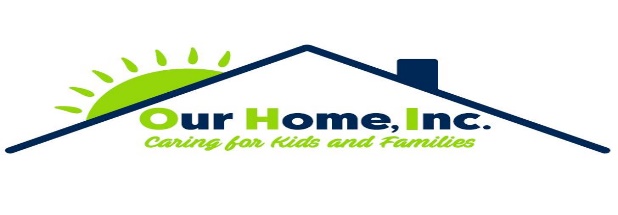 Applicant InformationReferral Source:       Advertisement                Employee                                   Government Employment Agency                                   Walk-in                           Private Employment Agency      OtherType of employment desired:   Full-Time      Part-Time     Temporary      SeasonalDriver’s license number if driving is an essential job function: ____________________________ State _____________EducationReferencesPlease list three professional references.Previous EmploymentJob Title:         __________________________________     Starting Salary:  $___________________     Ending Salary: $________________Military ServiceDisclaimer and SignatureI certify that all information I have provided in order to apply for and secure work with the employer is true, complete, and correct. I understand that any information provided by me that is found to be false, incomplete or misrepresented in any respect, will be sufficient cause to (i) cancel further consideration of this application, or (ii) immediately discharge me from the employer’s service, whenever it is discovered. I expressly authorize, without reservation, the employer, its representatives, employees, or agents to contact and obtain information from all references, employers, public agencies, licensing authorities and educational institutions, and do otherwise verify the accuracy of all information provided by me in this application, resume, or job interview, I hereby waive any and all rights and claims I may have regarding the employer, its agents, employees, or representatives, for seeking, gathering, and using such information in the employment process and all other persons, corporations, or organizations for furnishing such information about me. I understand that the employer does not unlawfully discriminate in employment and no questions on this application is used for the purpose of limiting or excusing any applicant from consideration for employment on a basis prohibited by applicable local, state, or federal law. I understand that this application remains current for only 30 days. At the conclusion of that time, if I have not heard from the employer and still wish to be considered for employment, it will be necessary to reapply and fill out a new application. If I am hired, I understand that I am free to resign at any time, with or without cause and without prior notice, and the employer reserves the same right to terminate my employment at any time, with or without cause and without prior notice, except as may be required by law. This application does not constitute an agreement or contract for employment for any specified period or definite duration. I understand that no supervisor or representative of the employer is authorized to make any assurances to the contrary and that no implied oral or written agreement contrary to the foregoing express language are valid unless they are in writing and signed by the employer’s president. I also understand that if I am hired, I will be required to provide proof of identity and legal authority to work in the United States and that federal immigration laws require me to complete and I-9 Form in this regard. DO NOT SIGN UNTIL YOU HAVE READ THE ABOVE APPLICANT STATEMENT. I certify that I have read, fully understand, and accept all terms of the foregoing Applicant Statement. 	Voluntary Affirmative Action  Information	COMPLETION OF INFORMATION BELOW IS VOLUNTARYPosition(s) applied for 	Date  	     Referral Source:       Advertisement                Employee                Government Employment Agency                                        Walk-in                           Private Employment Agency      OtherName of Source (if applicable) _________________________________________________      Name___________________________________________________________________________________                             First                                                   Last                                              MiddleAddress					 Street	City	State	Zip Male	FemalePlease check one of the following Equal Employment Opportunity Identification Groups:____White (not of Hispanic origin)	____ Black (not of Hispanic origin)	Hispanic____ American Indian/ Alaskan Native 	Asian/ Pacific Islander	 	Multiracial (having parents of different races)Position(s) applied for   ______Available_______	Not AvailableOther positions considered for ______________________________________________________________________Hired	____ Yes	NoPosition hired for __________________________ Date of hire____________________     From the EEO job classifications listed below, which one best describes the position? Officials and Managers            Sales Workers          Operatives (semi-skilled)   Professionals                                Office and Clerical Workers     Laborers (unskilled)  Technicians   Craft Workers (skilled)  Service WorkersNotes _________________________________________________________________________________Completed by ___________________________________________________Date____________________Full Name:Date:LastFirstM.I.Address:Street AddressApartment/Unit #CityStateZIP CodePhone:EmailDate Available:Social Security No.:Desired Salary:$Position Applied for:____________________________________________________Are you a citizen of the ?YESNOIf no, are you authorized to work in the U.S.?YESNOHave you ever worked for this company?YESNOIf yes, when?Have you ever been convicted of a felony?YESNOIf yes, explain:High School:Address:From:To:Did you graduate?YESNODiploma:College:Address:From:To:Did you graduate?YESNODegree:Other:Address:From:To:Did you graduate?YESNODegree:Full Name:Relationship:Company:Phone:Address:Full Name:Relationship:Company:Phone:Address:Full Name:Relationship:Company:Phone:Address:Company:Phone:Address:Supervisor:Responsibilities:From:To:Reason for Leaving:May we contact your previous supervisor for a reference? YES NOCompany:Phone:Address:Supervisor:Job Title:Starting Salary:$Ending Salary:$Responsibilities:From:To:Reason for Leaving:May we contact your previous supervisor for a reference? YES NOCompany:Phone:Address:Supervisor:Job Title:Starting Salary:$Ending Salary:$Responsibilities:From:To:Reason for Leaving:May we contact your previous supervisor for a reference? YES NOBranch:From:To:Rank at Discharge: Type of Discharge:If other than honorable, explain:Signature:Date: